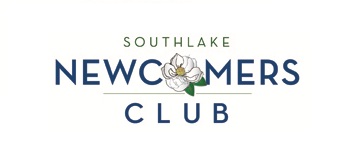 SCHOLARSHIP APPLICATIONPlease attach a copy of your official transcript with your GPA and official copy of ACT/SAT scores. Application MUST be postmarked by March 15th, 2024 to:  Southlake Newcomers’ Club, Ways and MeansP.O. Box 93177, Southlake, TX  76092Name _______________________________________________________E-Mail_______________________________Address _________________________________________________________________________________________City ____________________________________________________________     State _________________________Home Phone __________________________________   Cell Phone_________________________________________High School ______________________________________________________________________________________Counselor’s name, phone number, and e-mail_____________________________________________________________________________________________________________________________________________________________University/College/Trade School Enrolled to Attend________________________________________________________Program of Study  _________________________________________________________________________________Father/Guardian’s Name ____________________________________________________________________________   Address _________________________________________________________________________________________City ____________________________________________________________     State _________________________Occupation ______________________________________________________________________________________Mother/Guardian’s Name ___________________________________________________________________________   Address _________________________________________________________________________________________City _____________________________________________________________     State _________________________Occupation _______________________________________________________________________________________Number of children living at home, including applicant _____________________________________________________Number of siblings attending college at the same time as applicant __________________________________________Student Employment Information:Employer		Position Held		Hours/Week	Dates Employed	Supervisor Name/Phone___________________________________________________________________________________________________________________________________________________________________________________________________________________________________________________________________________________________________Student Extracurricular Activities:Please list any significant activities including sport, civic or community volunteer efforts, clubs, student government, school or religious groups._______________________________________________________________________________________________________________________________________________________________________________________________________________________________________________________________________________________________________________________________________________________________________________________________________________________________________________________________________________________________________________________________________________________________________________________________________________________________________________________________________________________________________Special and/or financial considerations relating to your need for a scholarship:______________________________________________________________________________________________________________________________________________________________________________________________________________________________________________________________________________________________________________________________________________________________________________________________________________________________________________________________________________________________________________________________________________________________________________________________________Please list any other scholarships received to date:_________________________________________________________________________________________________Why should you be considered for this scholarship award?   ________________________________________________________________________________________________________________________________________________________________________________________________________________________________________________________________________________________________________________________________________________I certify all information in this application is correct. I agree that if I win this scholarship that it will be used in 2024 or it will be voided. It is my responsible to notify Southlake Newcomer’s Club the college I will be attending, the financial aid office contact person’s name, phone number, email, address for payment to be sent,  and my student id number by May 15th.Signature and Date__________________________________________________________________________________